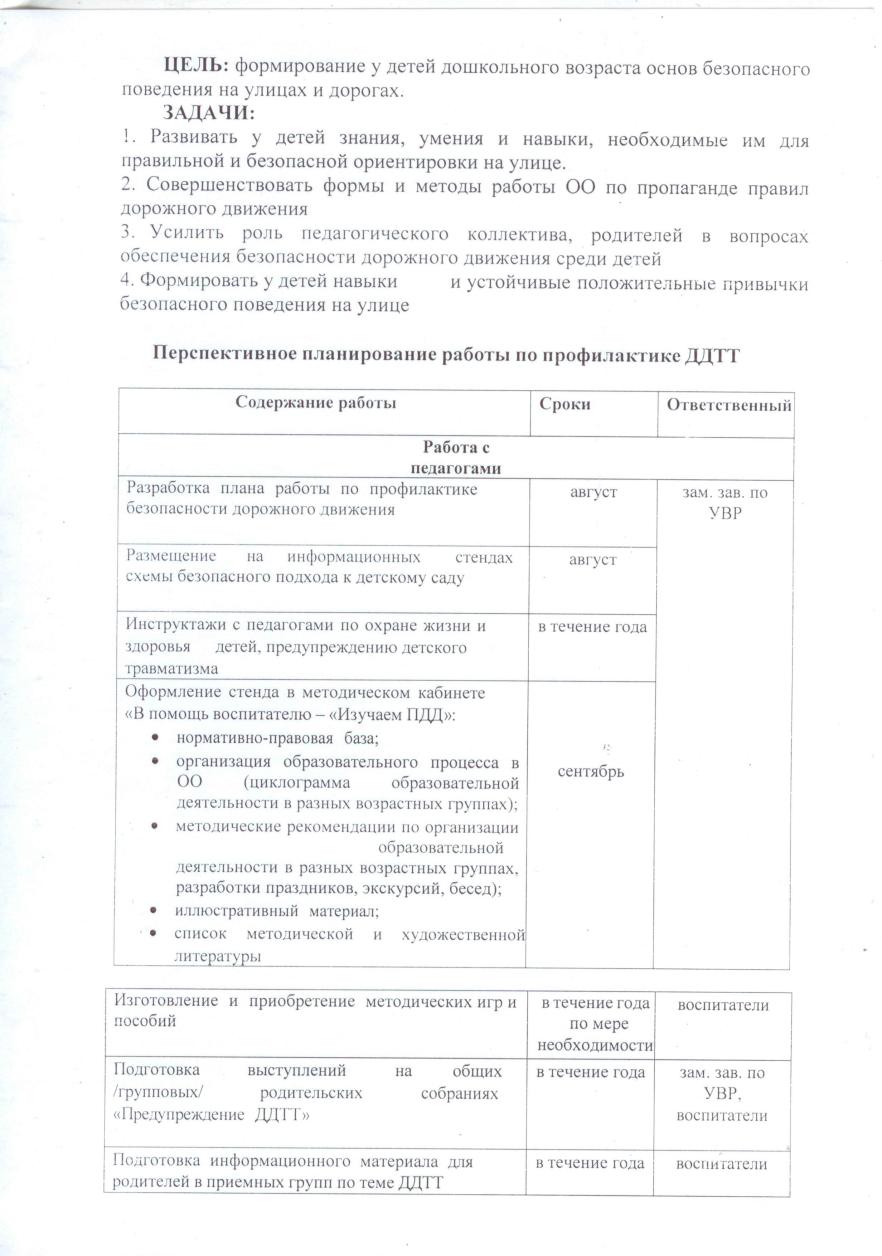 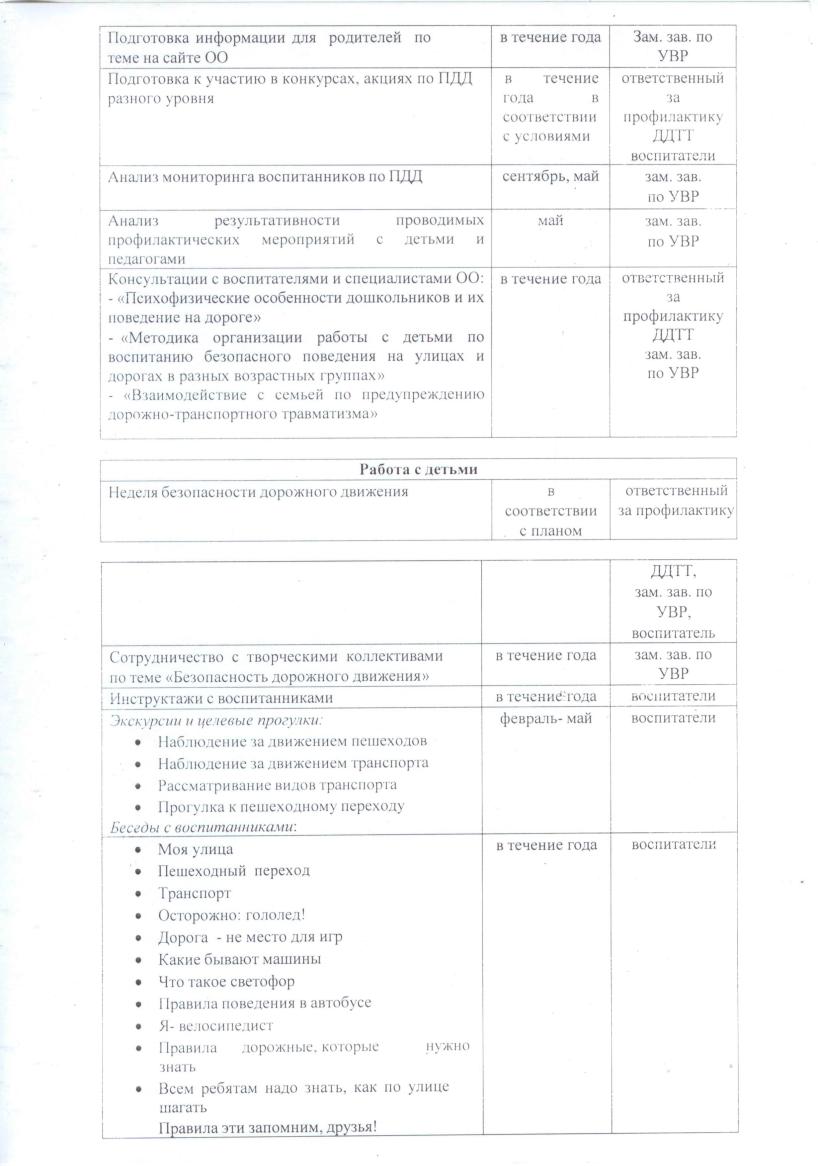 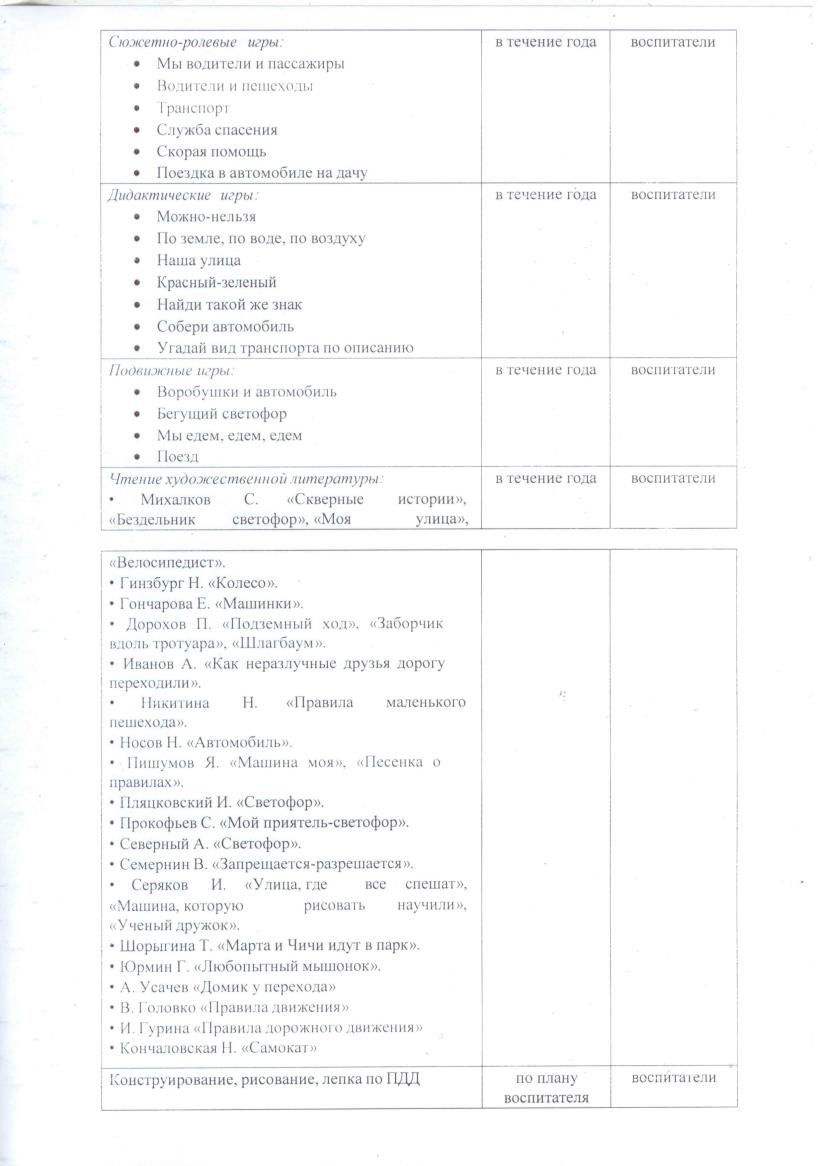 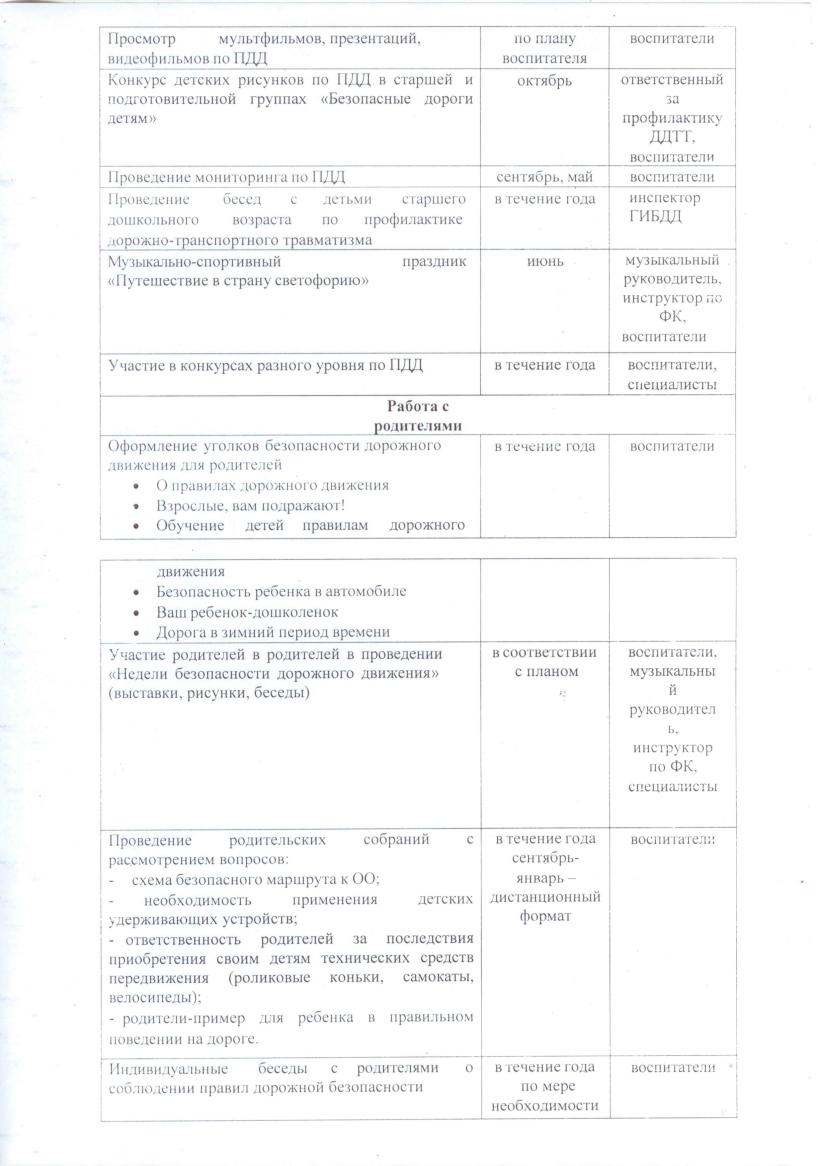 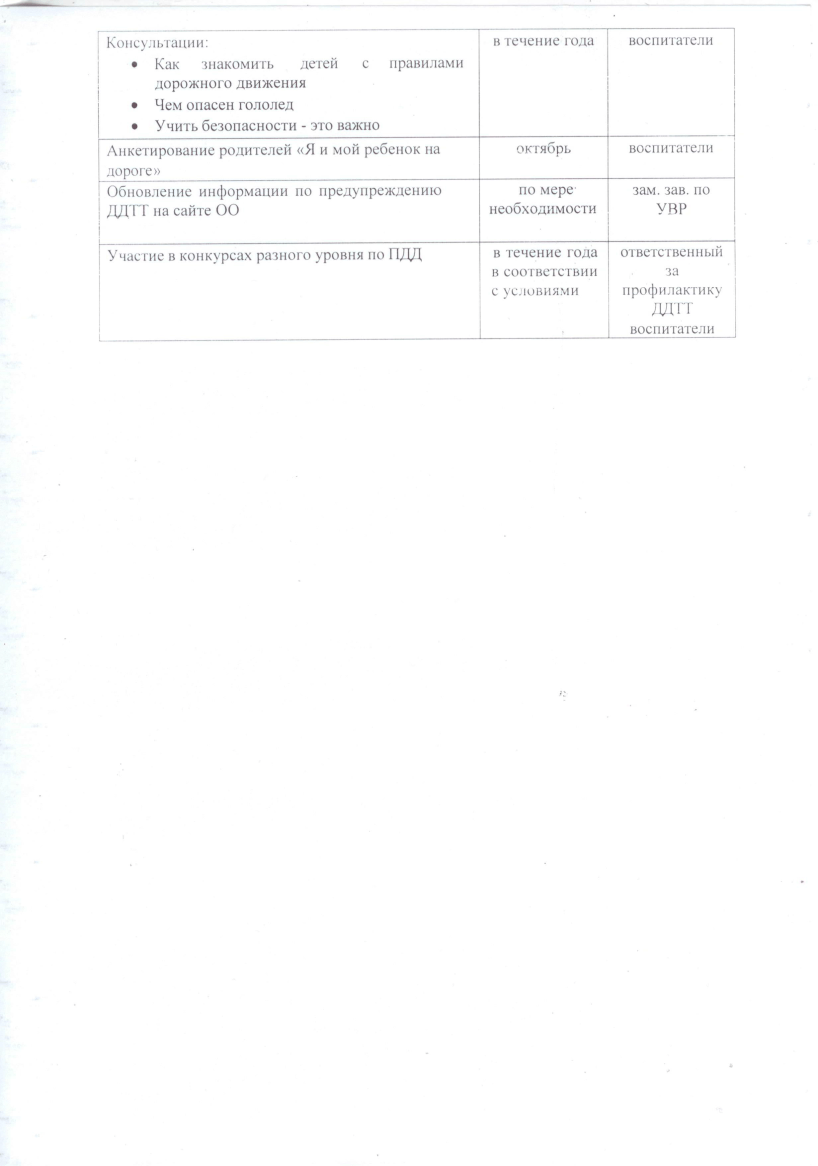 Приложение1Задачи по ознакомлению с ПДД в разных возрастных группах1 младшаягруппаНа 3-м году жизни дети могут ориентироваться лишь в привычной для них обстановке. В пределах групповой комнаты они усваивают понятия «близко - далеко», «низко - высоко», «большой - маленький».Поэтому в работе с детьми 1 младшей группы важное значение имеет дальнейшее формирование пространственной ориентировки. Начинать целесообразно на ограниченной плоскости (лист бумаги, стол).В течение года дети должны научиться различать легковые и грузовые машины, уметь называть части автомобиля: кабину, колеса, окна, двери. С этой целью воспитатель проводит с детьми наблюдения за различными видами транспорта (в зависимости от окружающих условий).Для расширения и закрепления знаний детей о транспорте в группе должны быть книги, иллюстрации с изображением разнообразных машин. Воспитатель учит детей правильно отвечать на вопросы: «Какие машины едут», «Кто управляет автомобилем».Для развития ориентировки в пространстве, умений действовать по сигналу используются игры «Бегите ко мне», «Поезд», «К куклам в гости».Виграхудетейзакрепляютсяпредставленияонаправлении«вперед-назад».2 младшаягруппаС детьми 3-4 лет воспитатель продолжает работу по расширению представлений об окружающем, формированию ориентировки в пространстве,учитпониматьиупотреблятьпонятия«здесь»,«там»,«вверху»,«внизу», «близко»,«далеко». Он организует и постоянно направляет познавательную деятельность детей на предметы, явления и события, которые не только способствуют развитию представлений об окружающем, но и дают первоначальные элементарные знания правил дорожного движения.Детей знакомят с дорогой, улицей, тротуаром, некоторыми видами транспорта. Они узнают, что люди ездят в легковых автомобилях, автобусах (троллейбусах, трамваях). Грузы возят на грузовых машинах. Автомобилем управляет водитель. Он осторожно ведет машину.Большое внимание уделяется развитию ориентировки детей в пространстве на музыкальные и физкультурных занятиях: при выполнении упражнений, построений и перестроений, при проведении подвижных игр, когда дети учатся быстро находить свое место, действовать точно по сигналу воспитателя, подчиняться игровым правилам.На занятиях по развитию элементарных математических представленийдетейучатразличатьнаправления«вперед»,«назад»,«сзади»,«налево(слева)»,«направо(справа)».Представления о транспорте, улице, полученные детьми на прогулках, занятиях, постепенно закрепляются и расширяются при каждом удобном случае воспитателем, родителями.Воспитатель подбирает книги, иллюстрированные яркими рисунками различных видов транспорта, объясняет их назначение, рассказывает о разных частяхавтомобиля,стараетсяактивизироватьвосприятиедетейвопросами.Учитывая односложности ответов детей данного возраста, воспитатель дополняети повторяет ответ ребенка.Большое место в ознакомлении детей 4-го года жизни с некоторыми правилами дорожного движения отводится прогулкам. Дети наблюдают за движением транспорта и пешеходов, узнают, что пешеходы идут по тротуару, машины едут по дороге, учатся узнавать известные им по рисункам автомобили и их детали, устанавливать простейшие причинно-следственные связи в окружающем.В течение года прогулки периодически повторяются, с тем, чтобы закрепить имеющиеся у детей представления о правилах дорожного движения.СредняягруппаС детьми 4-5 лет воспитатель продолжает работу по развитию ориентировки в окружающем. Более широкой становится программа целевых прогулок.Воспитательдолженпознакомитьдетейструдомводителейнекоторыхвидов транспорта; в легковых автомобилях и некоторых видов транспорта; в легковых автомобилях автобусах ездят люди, на грузовых машинах привозят в детский сад продукты и другие грузы; в кабине за рулем сидит водитель, он ведет машину быстро и осторожно, чтобы не произошло аварии.С целью обогащения опыта детей, закрепления их представлений транспорте на целевых прогулках проводятся наблюдения. Дети уточняют особенности передвижения, определяют сходство и отличие троллейбуса, трамвая, автобуса, машины.Детей знакомят с конкретными правилами дорожного движения, рассказывают им о назначении сигналов светофора, объясняют правила поведения пешеходов: ходить по улице спокойным шагом, придерживаясь правой стороны тротуара; переходить дорогу только по переходу, при зеленом свете светофора. Воспитатель знакомит детей со словами «проезжая часть», «односторонне и двустороннее движение», «пешеход», «наземный (подземный) переход».СтаршаягруппаВ предшествующих группах дети знакомились с некоторыми правилами дорожного движения. В старшей группе представления детей уточняются и дополняются.На экскурсиях, целевых прогулках закрепляется представление детей о проезжей части, осевой линии. Их знакомят с перекрестком, дорожными знаками («Пешеходный переход», «Перекресток», «Пункт питания», «Телефон», «Место стоянки», «Пункт медицинской помощи»). Дают более полные знания о правилах для пешеходов и пассажиров:- пешеходамразрешаетсяходитьтолькопотротуару;- идтиследуетпоправойсторонетротуара;- пешеходы переходят дорогу шагом в местах, где имеются пешеходная дорожка и указатели перехода;- при двустороннемдвижении смотрят вначаленалево, а дойдя до середины - направо;- пассажирыожидаюттранспортнаспециальнойостановке;- пассажирысдетьмимогутвходитьвтранспортспереднейплощадки;- втранспортекаждыйдолженвестисебяспокойно,чтобынемешать остальным пассажирам.Подготовительная группаРаботу с детьми 6-7 лет по ознакомлению с правилами дорожного движения надо организовать так, чтобы знания, полученные на занятиях, экскурсиях и прогулках, стали прочными и могли быть с успехом применены будущими школьниками. Первокласснику приходится порой самостоятельно переходить улицу. К этому его надо подготавливать.Прежде всего, в подготовительной к школе группе необходимо закреплять, расширять и углублять представления о правилах дорожного движения, полученные в других группах. С этой целью с детьми 6-7 лет проводятся наблюдения за движением транспорта, работой водителя, сигнализацией светофора. Расширять знания детей о работе сотрудников ГБДИ, контролирующих движение на улице.Продолжается знакомство с назначением дорожных знаков и ихначертанием. Закрепляется правильное употребление пространственной терминологии (слева - справа, вверху - внизу, спереди - сзади, напротив, вдоль, рядом, навстречу, на противоположной стороне, посередине и т. д.). Детидолжны хорошо ориентироваться в окружающей обстановке, ее изменениях, правильно реагировать на них.Детей подготовительной к школе группы знакомят с новыми для них правилами пешеходов и пассажиров:- переходитьулицунаперекрестках(гденетуказателей),- в местах, где есть пешеходные тоннели или мосты, пешеходы должны пользоваться только ими,- прежде чем переходить дорогу, пешеход должен убедиться в полной безопасности. Запрещается пересекать путь приближающемуся транспорту:- там, где движение регулируется, выходить на проезжую часть для перехода дороги можно только при зеленом сигнале светофора, светового указателя или при разрешающем жесте регулировщика,- пешеходыдолжныбытьвнимательныкокружающим,взаимновежливыми,- ожидатьавтобус,троллейбус,трамвай,таксиразрешаетсялишьна посадочных площадках, а там, где их нет, - на тротуаре (обочине дороги).Приложение 2ПерспективныйпланработыпоправиламдорожногодвижениявIмладшейгруппеПерспективныйпланработыпоправиламдорожногодвижения во II младшей группе	ПерспективныйпланработыпоПДДвсреднейгруппе	ПерспективныйпланработыпоправиламдорожногодвижениявстаршейгруппеПерспективный план работыпоправиламдорожногодвижениявподготовительнойгруппеМесяцФормыработыСентябрьПрогулка по территории детского садаРисование«Дорогадляавтомобилей»РассматриваниекартиновидахтранспортаПодвижныеигры«Светофор»,«Воробышкиикот»Дидактическиеигры«Назовиправильно»,«Гдеспряталсямишка?»ОктябрьДидактическиеигры«Чтоменьше»,«Парныекартинки»Раскрашиваниесилуэта«Грузоваямашина»Подвижныеигры«Цветныеавтомобили»,«Воробышкииавтомобиль»РассматриваниемакетасветофораРазучиваниестихотворения«Грузовик»А.БартоНоябрьДидактическиеигры«Чтолишнее?»,«Самыйвнимательный»Подвижныеигры«Поезд»,«Красный-зелѐный»,«Метковцель»Игрысцветнымипалочками(назнаниесигналовсветофора)Рассматриваниеиллюстраций«Транспорт»ЧтениестихотворенияА.Барто«Самолѐт»НаблюдениенапрогулкезатранспортомДекабрьДидактическиеигры«Собериправильносветофор»ПодвижныеигрыМашинкивгараж»,«Поезд»Барельефнаялепка«Светофор»ЧтениезагадокотранспортеНаблюдениезапешеходаминапрогулкеСравнениеавтомобилей«Грузовой-легковой»ЯнварьДидактическиеигры«Расставьправильно»Подвижныеигры«Бегикомне»,«Стоп»Раскрашиваниесилуэта«Машиналегковая»ЧтениестихотворенийотранспортеНаблюдениенапрогулке«Автобус»Рассматриваниеиллюстраций«Самолѐт,вертолѐт»ФевральДидактическиеигры«Парныекартинки»Подвижныеигры«Попадивкорзину»,«Найдисвойцвет»,«Птичкивдомиках»Рассматриваниетематическогоальбома«Опасностинадорогах»Игрысмозаикой«Цветныедорожки»МартРассматриваниекартины«Детиидорога»РаскрашиваниесилуэтаавтобусаПодвижныеигры«Пешеходнаядорожка»,«Ксвоимфлажкам»Дидактическаяигра«Помогисветофорунайтисвоиогоньки»АпрельРассматриваниекартины«Автобуситроллейбус»РисованиедорожекразличнойдлиныишириныКонструирование«Дорогадлямашины»Подвижныеигры«Автобус»,«Воробышкииавтомобиль»МайРисованиемелкаминаасфальте«Дорога»Подвижныеигры«Воробышкиикот»,«Поезд»Дидактическаяигра«Светофор»,«Чегонехватаетусветофора?»СентябрьСентябрьООДКонструированиеТема:«Улица»Цель: учить строить из кирпичиков широкую и узкую дорогу (проезжая часть и тротуар), закрепить умение плотно присоединять одну деталь к другойузкойчастью;предложитьдляобыгрываниятранспортиматрѐшекЦелевые прогулки,наблюденияПрогулка по улице: закрепить знания об улице (проезжая часть, тротуар, бордюр,дома,деревья,кусты)закрепитьправило:ходитьпоулице,придерживаясьправойстороныБеседа«Какпереходитьулицу»-закрепитьзнания	обэлементарныхправилахдорожногодвижения,означениисветофоранадороге,правилрегулированиядвижения транспорта и пешехода.Дидактическаяигра«Можно–нельзя»закрепитьзнанияоправилахдвиженияпешеходовпоулицеДвигательнаяактивностьПодвижнаяигра«Воробышкииавтомобиль»-учитьдвигатьсяпословесномусигналуЧтениеА.Богданович«Пешеходу–малышу»Работа с родителямиРодительскоесобрание:задачиработысродителяминатекущий годАнкетадляродителейпоПДД Рекомендации для родителей:Закрепитьсдетьмипонятие:улица,проезжаячасть,тротуар,дома, деревья, кустыОктябрьОктябрьООДРисование:«Пешеходныйпереход»Цель:учитьпроводитьпрямыегоризонтальныеивертикальныелинии, изображая «зебру», перекрестокЦелевые прогулкинаблюденияЦелеваяпрогулка:кзнаку«Пешеходныйпереход»;закрепитьпонятие«пешеходныйпереход»(родители)Беседа«Детинатротуаре»-закрепитьпредставление,чтопереходитьулицунужнопо пешеходному переходу, держась за руку взрослогоДидактическая игра«Угадайтранспорт»-закреплятьпредставлениядетейотранспорте,умениепоописанию(загадке)узнаватьпредметы;развиватьсмекалку,быстроту мышления и речевую активность.Двигательная активностьС – р. игра: «Едим на автобусе» пассажиры входят в автобус, приобретают билеты, водитель ведет автобус, делает остановки. Пассажирывыходятизавтобуса,переходятчерездорогупопешеходномупереходу.ЧтениеС.Маршак.«Мяч»Работа с родителямиРекомендации:Припосадкевавтобуспервымзаходитребенок,авыходитпервым взрослый.ПереходитьпроезжуючастьтолькопопешеходномупереходуНоябрьНоябрьООДРисование:«Улица»Цель:Закрепить	умение	проводить	прямые	горизонтальные	и вертикальные линии (проезжая часть, тротуар, переход)Познавательное«Мызнакомимсясулицей»-продолжатьзнакомитьсулицей,ееособенностями,закрепить правила поведения на улицеЦелеваяпрогулкаПотротуару:воспитыватьнавыкиспокойного,уверенногоповедения –неотставать,неотвлекатьсяБеседа«Пешеходыходятпо тротуару»-закрепитьправиладвиженияпешеходовпо улице.Дидактическаяигра«Чегонехватает»-закрепитьзнанияочастяхавтомобиляДвигательнаяактивностьП/играАвтомобили»-закрепитьзнанияправилдорожногодвижения,упр.вумениидействоватьпосигналуИгроваяситуация«Мишкаидетпоулице»-закрепитьзнанияодвижениипоправойсторонетротуараРабота с родителямиРекомендации:при переходе проезжей части улицы учите детей сначала остановиться, посмотреть налево, потом направо и лишь потом переходить улицу.НапомнитьдетямоправилахпереходачерезпроезжуючастьДекабрьДекабрьООДПознавательноезанятие«Мызнакомимсясулицей» - Познакомить с улицей, ее особенностями;Закрепить правила поведения на улице; надо быть внимательными, идти только по тротуару, по правой стороне, переходить улицу только по подземномупереходуилипоспециальновыделенномуучасткудороги–«зебре»ЦелеваяпрогулкаПоулице:закрепитьумениеходитьпотротуару,придерживаясьправойстороны,немешатьокружающимДидактическаяигра«Я-пешеход»закрепитьзнанияоправилахдвиженияпешеходовпоулицеДвигательнаяактивностьП/игра«Цветныеавтомобили»-закрепитьумениеначинатьдвижениевсоответствиисцветомфлажка,двигаться,ненаталкиваясьдругнадругаСюжетно- ролеваяигра«Мы–водители»-закрепитьзнанияоработеводителя(возиткукол,строительныйматериал,ведетмашинуосторожно,чтобыненаехатьна людей) учить играть дружноЧтениеР.Бабина«Занимательнаядорожнаяазбука»Работа с родителямиРекомендации:Закрепитьправило:приходьбепотротуарупридерживатьсяправой стороныПоказыватьдетямпримервыполненияправилдорожногодвиженияЯнварьЯнварьООДПознавательноезанятие«Безопасностьнадороге»- Познакомить детей с элементарными правилами дорожного движения. Закрепить знания о значении светофора на дороге, правила регулированиядвижениятранспортаипешеходов.развиватьудетейинтерескмашинам,работеводителя,правиламдорожногодвиженияЦелевая прогулкаКпроезжейчастиулицы:продемонстрировать,чтомашиныдвижутсяпоправойсторонепроезжейчасти,пешеходыпереходятчерезулицу,посмотрев сначала налево, дойдя до середины – направо (родители)Беседа«Каквестисебянаулице»Сюжетно- ролеваяигра«Автобус»пассажирыждутавтобуснаостановке,автобусподъезжает,пассажирысадятсявавтобус,едутвмагазин,поликлинику.Закрепить правила поведения в автобусеИгровая ситуация«Поучимзайчикапереходитьчерездорогу»остановитьсяубордюра,прислушатьсякшумумашин,посмотретьналево–направоипотомпереходитьДвигательнаяактивностьП/игра«Автобус»-закрепитьотрудеводителя,учитьориентироватьсявпространстве,ходитьибегатьпарамивразномтемпеРабота с родителямиРекомендации:Учите детей вести себя в транспорте спокойно, не стоять возле дверей, постараться пройти вперед, разговаривать тихоБудьтепримеромдлявашихдетей!ФевральФевральООДАппликация«Светофор»-закрепить	навыки	составлении инаклеиванияпредметаизнесколькихчастей, закрепить знания оцвете сигналовсветофора,учить выбирать их из 5 – 7 предложенных цветовЦелеваяпрогулкаКсветофору:познакомитьсназначениемсигналовсветофора,закрепитьназванияцветаБеседа«Светофор»- закрепить знания о сигналах светофора и их последовательность, уточнить названия цветов и их значениеДидактическая игра«Очемговоритсветофор»-закреплятьзнанияозначениицветовсветофораиправила поведения на улице.ДвигательнаяактивностьП/игра«Светофор»-упр.вбеге,умениидействоватьпосигналусветофораЧтениеС.Михалков«Светофор»Работа с родителямиРекомендации:ЗакрепитьзнаниесигналовсветофораЗакрепитьзнанияотом,какдействуютводителиипешеходыприопределѐнных сигналах светофораМартМартНОДМузыка:	«Упражнение	«Автомобили»	(муз.	М.Раухвергера)с использованием действующей модели светофораПознавательное«Зачемнужныдорожныезнаки»ЦелеваяпрогулкаКостановкеавтобуса:закрепитьправило:ожидаятранспорт,нельзястоятьукраятротуараБеседаПоиллюстрациямкпроизведениюВ.Трофимова«Азбукамаленькогопешехода»Дидактическаяигра«Какойогонекзажегся?»-закрепитьзнанияцветовсветофораСюжетно-ролеваяигра«Улица»-машиныедутпоулице,пешеходыпереходятдорогувсоответствииссигналамисветофораИгроваяситуация«Зайкапереходитчерездорогу»-закрепитьдействияпосигналамсветофораДвигательнаяактивностьП/игра«Соберисветофор»-упр.вбеге,формироватьумениебыстронаходитьсвоеместовсоответствиисцветомсигналасветофораАпрельАпрельООДРазвитиеречи«Непопадивбедунадороге»Пр.сод:Учитьдетейотвечатьнавопросывоспитателя,активизировать глаголы, закреплять правильное произношение звуков /ш/би/ЦелеваяпрогулкаЗапроезжейчастьюулицы:отметить,какиемашиныдвижутсяпопроезжейчасти(грузовыеилегковые)Беседа«Грузоваяилегковаямашина,автобус»Пр.сод:учитьразличатьвидытранспорта,выделятьчастимашиныиих расположение в нейИгровыеситуации«Мыпоулицешагаем»-закрепитьправиладвижениятранспортаидействияпешеходовИгровоеупражнение«Расставьвсѐпоправилам»-закрепитьзнанияорасположениинаулицетранспорта,пешеходов,знакомыхдорожныхзнаковЧтениеВ.Берестов«Промашину»А.Барто«Грузовик»Работа с родителямиКонсультация:«Безопасностьвобщественномтранспорте» Рекомендации:Закрепитьправилаповедениявтранспорте:ВестисебяспокойноНестоятьвозледверей,постаратьсяпройтивперѐдРазговариватьтихоБудьтепримеромдлясвоихдетей!МайМайООДДосуг«Мойдруг–светофор»-прививатьнавыкибезопасногоповедениянадорогахЦелеваяпрогулкаК	проезжей	части	улицы:закрепить	умение	ходить	потротуару,придерживаясьправойстороны,незаходитьзабордюрБеседа«Пешеходныйпереход»- закрепитьпредставлениеоместепереходачерезулицуСюжетно-ролеваяигра«Улица» - закрепитьправила	дорожного	движенияприезденавелосипедеИгровые ситуации«КакЗайкакаталсянавелосипедепоулице»-ввестиправило:кататьсянавелосипедетольководворе,нагрупповойплощадке,поднаблюдением взрослого.ЧтениеО.Тарутин«Пешеход»Работа с родителямиСтенд «Это мы знаем» - диагностические материалы по проверке знаний детей о правилах дорожного движенияРекомендации:НепозволяйтеребенкусопровождатьваснаулиценавелосипедеУкажите ребенку безопасное место, где можно кататься на велосипеде, во дворе своего домасветоотражающиеэлементыСентябрьСентябрьООДПознавательноезанятие«Красный,зеленый»-уточнить представление детей об улице, дороге, тротуаре. Закрепить представление о назначении светофора, о том, что улицу переходятвспециальныхместахитольконазеленыйсигналсветофора.Учитьвнимательнослушатьвзрослогоидр.;отвечатьнавопросы.НаблюдениеЗатранспортом:показатьсигналыповоротаизаднегоходаидействиятранспортавсоответствииснимБеседа«Мчатся по улице автомобили» - продолжать знакомить с различными видами автомобилей (грузовые, легковые), их назначением, формироватьпонятиеотом,чтодвижениемашиннадорогеможетбытьодностороннимидвустороннимДидактическаяигра«Отгадайзагадку»-помочьзакрепитьзнанияотранспорте,используяхуд.словоСюжетно- ролеваяигра«Улица»	-	по	улице	движутся	разные	автомобили проезжают трехстороннийперекресток,включаютсветовойсигналисовершаютповоротвсоответствииссигналомЧтениеЧтениестиховотранспортеДвигательнаяактивностьЕзданавелосипеде:учитьвыполнятьповоротынаправо,налевоРаботасродителямиРодительскоесобрание«Чтодетисреднеговозрастадолжнызнатьоправилахбезопасногодвижения»ОктябрьОктябрьООДКонструирование«Дорогиимосты»Цель:учитьстроитьдорогиразнойширины,всоответствиисэтимопределять и строить мосты для пешеходов, транспортаЦелеваяпрогулкаПотротуару:ввестиправило,чтонельзяподлезатьподогражденияБеседа«Проезжаячасть»-закрепитьзнанияотом,чтоулицаделитсянадве части:тротуари проезжаячасть,ихназначением.Довестидодетей,чемопаснапроезжаячастьдлялюдейДидактическаяигра«Найдипешехода–нарушителя»-закрепитьправилапереходачерезулицуЧтениеЛ.Новогрудский«Движется–недвижется»ДругиеформыработыДиафильм«Загадкиулицы»Работа с родителямиАнкетированиеродителейРекомендации:Учитеребенкавыходитьиздомаспокойно,неторопясьПриучайтепередвыходомиздворанаулицуостанавливатьсяУпражняйтевопределениибезопасногоместадляигрыУчитепереходитьулицу,неторопясь,неперебегая,нодостаточно быстро по «зебре», по знаку «Пешеходный переход»НоябрьНоябрьООДДосуг«Правиладорожногодвижения»-знакомство детей с правилами ПДД, с обязанностями пешеходов и дорожными знаками; развивать речь, мышление и память детей;воспитыватьчувствоуваженияксебе,кокружающимлюдям–пешеходам,кводителямНаблюдениеЗадвижениемавтотранспорта:продолжатьзнакомитьссигналамиповоротатранспортаиихместоположением(впереди,сзади,сбоку)Беседа«Проходите, путь открыт»- закрепить знания о назначении светофора надорогеивсехегоцветоввотдельности,отом,какпоявилсяикакимбылраньшесветофор,одействияхводителяипешеходапоэтим сигналамДидактическаяигра«Красный,зеленый»-закрепитьзнанияосигналахсветофораСюжетно- ролеваяигра«Водители»-продолжатьзнакомитьсработойводителя (берут машину,заправляютбензином,ездятосторожно,чтобыненаехатьналюдей,возятразныйгруз),закрепитьправиладорожногодвижения(сигналы светофора)Другаяформа работыВечер(инд.работа)Лепка«Разноцветныйсветофорчик»Игра – драматизация «Правила уличного движения» - закрепить знания оправилахповедениянаулице,учитьприменятьличныйопытвсовместнойигровойдеятельностиЧтениеВ.Суслов«Егосигналдлявсехзакон»Работа с родителямиКонсультация:«Родителямоправилахдорожногодвижения» Рекомендации:Учите детей находить место сигналов поворота у автомашин, определять, в какую сторону машина выполняет поворот и возможную опасность для жизни пешеходовУчитедетейопределять,гдеповорачиваеттранспортДекабрьДекабрьООДАппликация«Нашаулица»Цель:учитьразрезатьлистбумагинаузкиеполоски,составлятьпешеходный переход, дома, деревья, наклеивать ихПознавательное«Улицанашегогорода»РассматриваниеКартин	изображающие	дорожное	движение	в	зимний	период	–закрепитьособенностипередвижениямашинвзимнийпериодБеседа«Пешеходныйпереход»-закрепитьпредставлениеоместепереходачерезпроезжуючастьулицыпо«зебре»,познаку«Пешеходныйпереход»Дидактическаяигра«Сломанный	светофор»	-	закрепить	знания	цветовсветофора,правильноихрасполагать,развиватьвниманиеСюжетно- ролеваяигра«Автобус» - учить действовать согласно взятой роли (водитель объявляет остановки, пассажиры заходят в автобус, оплачивают проезд, вежливыивнимательнысдругимипассажирами)закрепитьправилаповедениявавтобусеЧтениеА.Шалобаев«Посмотриналево,посмотринаправо»Работа с родителямиРекомендации:УчитеребенкаопределятьбезопасноеместодлякатаниянасанкахПроследите,чтобыспусксгоркиневыходилнапроезжуючастьулицысветоотражающиеэлементыЯнварьЯнварьООДКонструирование«Транспортнаулице»Цель:учитьделатьлегковой,грузовой,пассажирскийтранспортиз бумаги,используяприемсгибаниялистабумагипополам,дополняяработуаппликацииЦелевая прогулкаКостановкетранспорта:закрепитьправилакультурыповедения– посадкавобщественныйтранспорт(нетолкаться,заходитьвпорядкеочереди)(родители)Беседа«Лучшиепомощники»-расширятьзнанияоназначениидорожныхзнаков.Познакомитьсознаками«Подземныйпереход»,«Наземныйпереход»Дидактическаяигра«Пассажиры»-закрепитьправила	поведении пассажиров	вобщественномтранспортеСюжетно-ролеваяигра«Путешествиепогороду»-закрепитьправилаповедениянаулице,втранспортеиобщественныхместахДругиеформы работыИгра–драматизация«Правиладорожногодвижения»-закрепитьзнанияоправилахдорожногодвижениянаулице,развиватьудетей способность воспринимать реальный мирЧтениеС.Маршака«Однарифма»Работа с родителямиПамятка:«Правилаповедениянадорогахприсезонныхизменениях погоды»Рекомендации:Закрепитьсдетьмизнаниязнаков«Подземныйпереход»,«Наземный переход»ФевральФевральООДРисование«Улица»Цель:учитьпередаватьвпечатлениеотэкскурсии,изображатьчасти улицы: проезжая часть, пешеходный переход, транспорт, бордюр, дома Познавательное «Знай и выполняй правила уличного движения»НаблюдениеЗадвижениемавтотранспорта:упр.вопределениискоростидвижениямашин(быстро–медленно)Беседа«Лучшиепомощники»-познакомить	сознаками«Пунктпервой помощи»,«Пунктпитания»ихназначением,учитьвыделятьихиздругихДидактическаяигра«Стоп»-закрепитьзнанияосветофоре,выполнятьдвиженияпосигналуСюжетно- ролеваяигра«Улица» - помочь выбрать водителей, создать игровую обстановку, закрепить знания о разнообразии транспорта на улицах города, закрепить правила дорожного движенияТворческая игра «Автобус» - развивать социальное поведение, навыки правильного общения в транспорте.ЧтениеР.Фархади«Светофор»ДругаяформаработыСовместныйручнойтрудсвоспитателем:изготовлениетранспортаизбросовогоматериалаРабота с родителямиРекомендации:Закрепитьсдетьмизнаниязнака«Движениепешеходовзапрещено»,«Пунктпервойпомощи»,«Пунктпитания»Упражняйте детей в определении скорости движения автотранспорта (быстро – медленно)удерживающиеустройстваМартМартООДАппликация«Машинынадороге»Цель:учитьделатьпрямыеразрезы,составлятьизображениепредметаизнесколькихчастей,закреплятьзнанияоправилахповедениянадорогеБеседа«Осторожноперекресток»-датьпредставлениеотом,чтоместопересеченияулицназываетсяперекрестком,знакомитьсособенностями движения общественного транспорта на перекрестке. Познакомить с«островкомбезопасности»Дидактическаяигра«Полосапрепятствий»-закрепитьзнанияправилдорожногодвижения.РазвиватьдухсоревнованияСюжетно-ролеваяигра«Улица»-машиныдвижутсяпоулице,останавливаютсявсоответствиисознаками«Пунктпитания»,«Пунктпервойпомощи»Игроваяситуация«Ушки–слушки»-побуждатьслышать,различатьиназыватьзвукиулицыЧтение«Сказкапродорожныезнаки»ДругаяформаработыДиафильм«НовыеприключенияХрюшииегодрузей»Работа с родителямиРекомендации:*Припереходепроезжейчастиучитедетейприслушиватьсякшуму приближающегосятранспорта,которыйможетбытьопасен(машина,мотоцикл)АпрельАпрельООДРисование«Улица»Цель: побуждать детей изображать дома, проезжую часть, пешеходный переход, деревья, движение транспорта в двух направленияхЦелеваяпрогулкаЗа	двусторонним	движением	транспорта,знакомство	со	знаком«Двустороннеедвижение»Беседа«Если ты пассажир» - дать знания о значении автобусной остановки, ее назначении.Уточнитьзнанияобочередностипосадкивтранспортдетейивзрослых,правилаповедениявобщественномтранспортеДидактическаяигра«Соберизнаки»-закрепитьзнанияодорожныхзнакахиправилповедениянадорогеСюжетно- ролеваяигра«Мы едим, едим, едим в далекие края» - закрепить правила поведения в общественномтранспорте(нешуметь,немешатьдругимлюдям,несорить,уступатьместостаршим,своевременнооплачиватьпроезд)ЧтениеСтихиознакахДругаяформаработыВечер(инд.работа)Рисование«Машинынадорогах»РаботасродителямиРекомендации:*ПонаблюдайтесдетьмизадвустороннимдвижениеммашинМайМайООДКонструирование«Улица»- Учить	создавать	коллективную постройку,	использоватьполученныевпечатления;побуждатьстроитьдома,проезжуючасть, транспортБеседа«Гдедолжныигратьдети»-объяснитьдетям,гдеимследуетигратьнаулице,	чтобы	обезопасить	свою	жизнь.	Добиться осознанности понимания опасности игр на проезжей частиСюжетно-ролеваяигра«Улица»-поулицеедутразличныеавтомобили,светофоррегулируетдвижение,водителиипешеходывыполняютправиладвиженияЧтениеА.Клименко«Когдамыпассажиры»Я.Пишумов«Дорожнаяазбука»НаблюдениеЗадвижениемлюдейвдождливуюпогоду:уточнить,чтозонтдолжендержатьвзрослый,анеребенокДругиеформыработыОпыт:«Чтомывидимподзонтом»показать,что,прикрываясьзонтом отдождя,неследуетзакрыватьобзорпроезжейчастиулицыРабота с родителямиПамятка«Важнознать,чтомогутсами дети» Рекомендации:Объясните ребенку, что открытый зонт может помешать увидеть приближающийсятранспортприпереходечерезпроезжуючастьулицы, поэтому при использовании зонтом надо быть внимательнымПоказывайтеребенкупримерповедениянаулицеИюнь–августИюнь–августЦелевые прогулкиКпроезжейчасти:*понаблюдать,какстоящаябольшаямашиназакрываетмаленькуюлегковую, которая находится за нейБеседа«Гдеможнокататьсянавелосипеде»-уточнитьправила«Каквестисебявтранспорте»-уточнитьправилакультурыповедения«Как	выходить	из	автобуса»-	уточнить	правила	поведения	в общественном транспортеДидактическаяиграИгрыдлядиагностикипознакомомуматериалуСюжетно-ролеваяигра«Улица»-включениевигрувсегознакомогоматериалаДвигательнаяактивностьЕзданасамокатах,велосипедахЧтениеН.Мигунов«Другсветофора»,С.Михалков«Велосипедист»Работа с родителямиТематическийстенд:«Ребенокнаулице»чтодетидолжнызнать, находясь на улице (знаки, правила)удерживающиеустройстваСентябрьСентябрьОбразовательная деятельностьКонструирование:«Транспорт»Цель:учить	создавать	из		строительного	или бросового материала	знакомые	виды	транспорта,закрепитьправилабезопасностидвиженияНаблюдениеБлизлежащаяулица:закрепитьзнанияотранспорте,дорожныхзнаках,светофореБеседа«Безопасная улица» - закрепить правила переходы улицы при двустороннем движении, назначение дорожных знаков пешеходныйпереход,подземныйпереход,«дети»оназначениисветофораДидактическиеигры«Этоя,этоя–этовсемоидрузья»-закрепитьправилаповедениянаулицеивтранспорте.«Светофорипешеходы»-закрепитьзнанияцветовсветофора. Умение правильно действовать на сигналы.Сюжетно-ролеваяигра«Мы–водители»-закрепитьзнанияотрудеводителя,о том, что водительдолженследить	за	своим	здоровьем,проходитьмедосмотрпередпоездкой.Игроваяситуация«Странныйводитель»-показать,чтоможетслучиться,есливодительплохослышитилинеразличаетсигналысветофора,уточнить,гдеемумогутоказатьпомощьЧтениеВ.Кожевникова«Светофор»ДвигательнаяактивностьП/и«Тишеедешьдальшебудешь»-упр.вбегесостановкойпосигналусветофораВзаимодействие с родителямиКонсультация:«Родители–примердлядетейвсоблюденииправил дорожного движения»Рекомендации:Приучайте детей говорить о месте своей прогулки: где и с кем будут игратьПостоянно	напоминайте	детям,	что	нельзя	подходить	к незнакомыммашинам,открыватьих,братьчто-то,садитсяв них,-этоопасноОктябрьОктябрьОбразовательная деятельностьРазвитиеречи«Правилаповедениянадороге»- развивать творческое воображение, продолжать учить составлять небольшие рассказы из личного опыта, учить детей сочинятьзагадки,учитьупотреблятьвречисложныепредложения.НаблюдениеОбсуждениеправильностивыбораместадляигрБеседы«Мчаться по улице автомобили» - закрепить знания о видах общественного транспорта, расширить представление оправилахповедениявнем.Датьпредставлениеотакомспециальном транспорте как экскаватор, подъемный кран, бульдозер, бетономешалка.ЧтениеРассказИ.Серякова«Улица,гдевсеспешат»Дидигры«Расположиправильнодорожныйзнак»-закрепитьзнанияоназначенииразличныхдорожныхзнакахСюжетно–ролеваяигра«ГИБДД» - создать игровую обстановку (по улицам машины разного назначения, пешеходы идут по тротуару. Машины и пешеходы соблюдают правила дорожного движения, машины уступаютдорогутранспортуособогоназначения,регулировщикследит за безопасным движением), воспитывать уважение к труду работников инспекции безопасности движенияИгроваяситуация«Улица»-дорожное	движение	счетырехсторонним перекресткомисветофоромДвигательная активностьП/игра«Цветныеавтомобили»	-	продолжать	двигательную активность с помощью игр с предметами (руль– разных цветов)ДругиеформыработыПросмотрдиафильма«Загадкиулицы»РаботасродителямиРекомендации:Припереходепроезжейчастиобращайтевниманиедетейна стоящий транспорт и скрытую опасностьДержитеребенказарукусветоотражающиеэлементыНоябрьНоябрьОбразовательная деятельностьОзнакомлениесхуд.литературой«ЧтениерассказаБ.Житкова«Что я видел» (главы о Москве, улицах, светофоре) Цель:закрепитьзнанияоправилахдорожногодвиженияБеседы«Правила пешехода» - расширять знания о правилах пешеходана дороге, тротуаре, закрепить знания о понятиях «островок безопасности» «переход» Познакомить с запрещающими знаками:«Пешеходноедвижениезапрещено»«Велосипедноедвижениезапрещено»Дидактическиеигры«Играй,дасмекай!»Задачи: развивать умственные способности и зрительное восприятие; учить соотносить речевую форму описания дорожныхзнаковсихграфическимизображением;воспитыватьсамостоятельность,быстротуреакции,смекалку.Сюжетно-ролеваяигра«Улица»-вгаражестоитмногомашинразногоназначения;водителиберутдокументыудиспетчера,получаютзадание. Заправляютмашинунаавтозаправочнойстанции,возят пассажировДругиеформыработыПросмотр	диафильма«НовыеприключенияХрюшииегодрузей»ЧтениеСказкапродорожныезнакиДвигательнаяактивностьП/игра«Светофор»-упр.вбеге,умениидействоватьпосигналусветофораВзаимодействие с родителямиКонсультация:«Родителямстаршихдошкольниковоправилах дорожного движения»Рекомендации:*Приходьбепотротуаруучитеребенкаидтиспокойно,рядомсвзрослым,спротивоположнойстороныотпроезжей	части дороги стороныДекабрьДекабрьОбразовательная деятельностьРисование:«Пешеходыидутпоулицы»Цель:побуждать	передавать	впечатленияотокружающего(дома, транспорт); закрепить умение рисовать фигуру человека в движении, соблюдая пропорции фигуры и части телаНаблюдениеКаквзрослыепереходятчерездорогусколяскамиидетьми:обратитьвнимание,чтовэтовремянельзяотвлекатьсяишалитьБеседа«ПостГАИ»-датьпредставлениеоназначениипостаГБДДна дороге,познакомитьсособенностямиработысотрудниковГАИ,закрепитьправиладорожногодвижения,предназначенныедля пешеходов и водителей на макетеСюжетно-ролеваяигра«Улица»-движение	транспорта	и	пешеходов	регулируетсветофор,мамысколяскамиидетьмипостаршепереходятулицуЧтениеЯ.Пишумова«Посмотрите-постовой»М.Ильин,Е.Сигал«Машинынанашейулице»ДругиеформыработыПросмотрдиафильма«Загадкисветофора»Дидактическиеигры«Светофоридети»- закрепить знания цветов светофора. Умение правильно действовать на сигналы.«Полосапрепятствий»-закрепитьзнанияправилдорожногодвижения, развивать дух соревнованияВзаимодействие с родителямиРекомендации:Учите детей уступать места пожилым, женщинам, девочкам в общественном транспортеПриучайтевестисебявтранспортеспокойно,неходитьпо салону без надобности, соблюдать чистотуЯнварьЯнварьОбразовательная деятельностьРисование«Знакидорожногодвижения»Цель: упр. в рисовании разными изобразительнымиматериалами, передавая форму и содержание знаков; закрепить знание знаков дорожного движенияМатематика«Кудапойдешьичтонайдешь»Цель: учить ориентироваться в пространстве: движение прямо, направо,налево,покругувсоответствиисдорожнымизнакамиДвижениепрямо»,«Движениенаправо»,«Движениеналево»,«Круговоедвижение»Беседа«Будь осторожен» - познакомить с опасностями зимней дороги для пешеходов, закрепить знания о запрещающих и предупреждающихзнаках(Остановка,Перекрѐсток,Местостоянки)(дети,двустороннеедвижение)Дидактическиеигры«Соберисветофор»-закрепитьзнанияоцветахсветофораихназначением,развиватьдухсоревнованияСюжетно-ролеваяигра«Автобаза»-закрепитьзнания оработеводителя (вгаражестоит много машин разного назначения, водитель получает задание у диспетчера, заправляет машины бензином, возят пассажиров на автобусе,доставляютврачейкбольным)формироватьумениеигратьсообща,дружноИгроваяситуация«Какпоступить»-закрепитьзнаниядействийпешеходовитранспортаприопределенныхсигналахсветофораЧтениеГ.Цыферов«Сказкинаколесах»ДругиеформыработыПросмотрдиафильма«Козелиосел»ДвигательнаяактивностьП/игра	«Автомобили»-закрепить	правила	дорожногодвижения,упр.вумениидействоватьпосигналуВзаимодействие с родителямиРекомендации:*Вместесдетьмиопределитебезопасноеместоводворедля катания на лыжах и санкахФевральФевральОбразовательная деятельностьКонструирование«Улица»(сиспользованиемстроительного набора, бумаги, бросового материала)Цель:	уточнить	место	расположения	домов,	зеленых насаждений, проезжей части и тротуараРассматриваниеКартинизображающихдорожноедвижениевзимнийпериод–закрепитьзнанияоправилахпереходыдорогивзимнийпериодБеседа«Метро»-познакомитьсподземнымтранспортом«метро»,егоособенностямиправиламиповедениявнѐмпассажиров.Дидигры«Стоп»-закрепитьзнанияосигналахсветофора,упр.вумениибыстрореагироватьнасигналДвигательнаяактивностьП/игра«Воробышкииавтомобиль»-учитьдействоватьпосигналу,развиватьдвигательнуюактивностьСюжетно-ролевыеигры«Улица»-предложитьобъединитьсиграми«Семья»,«Детскийсад»,«Магазин»идр.Игроваяситуация«Бабушка на другойстороне»-упр.в правильном поведении:невырыватьсяизрукмамы,небежатьнавстречубабушкеЧтениеС.Маршак«Сквернаяистория»Взаимодействие с родителямиРекомендации:* При выезде с детьми за пределы города обратите внимание на знаки дорожного движения (форму, цвет, назначение)удерживающиеустройстваМартМартОбразовательная деятельностьРазвитие речи. Составление рассказов из личного опыта «Как я шел с мамой в детский сад»Цель:учитьсоставлятьрассказнапредложеннуютемуБеседа«Знакисервиса»-датьзнанияознакахсервиса:«Телефон,Автозаправка,Пунктпитания,Пунктмед.помощи»Дидактическиеигры«Спецрейс» - закрепить знания о видах транспорта (спец. машинах) познакомить с их функциями и назначениями«Подумай–отгадай»Сюжетно-ролеваяигра«Улица»-водителисдаютэкзаменназнаниеправилдорожногодвижениявигре«ШколаСветофора»Игроваяситуация«Вавтобусвошлабабушка»-закрепитьправилаповедениявтранспортеЧтениеЧтениестихотворенийознакахВзаимодействие с родителямиРекомендации:Учите детей переходить проезжую часть улицы по дорожному знаку «Пешеходный переход», по «зебре»Приучайтедетейпереходитьпроезжуючастьспокойно,по прямой, не бежатьАпрельАпрельОбразовательная деятельностьКонкурс«Дорожнаяазбука»Пр. сод: расширить знания о дороге и правилах поведения на ней, закрепить знания о разных видах транспорта и дорожных знаков,воспитыватьосознанноеотношениеквыполнениюправилповедениянаулицеНаблюдениеПроезжаячастьулицы:понаблюдать,кактормозятмашинывдождливуюпогодуикакэтоопаснодляпешеходовБеседа«Опасныйперекресток»-расширятьзнанияобособенностяхдвижениятранспортанаперекресткеДидактическаяигра«Улица»-расширятьзнанияобулице,дороге,перекрестке,познакомитьсэлементарнымиправиламипередвиженияпоним.ЧтениеД.Денисова«Какперейти улицу»ЗаучиваниеТ.Шорыгина«Светофор»Взаимодействие с родителямиРекомендации:*Продумайтеинайдитенаиболеебезопасныйпутьотдомадо детского садаМайМайОбразовательная деятельностьАппликация«Улица»Цель:побуждатьсоздаватьсюжетнуюкомпозицию,передавая определенную дорожную ситуациюРисование:«Улицагорода»-побуждать	отражатьвпечатления		от	окружающего, используяимеющиеся	изобразительные	навыки	иумения;изображатьчастиулицы,транспорт,знаки,пешеходовБеседа«Гдеремонтируютмашины»Дидактическаяигра«Дорожныезнаки»-закрепитьзнанияодорожныхзнаках(запрещающими,предупреждающими,указательными)Сюжетно-ролеваяигра«Автосалон»-закрепитьзнанияомногообразиитранспортаразногоназначения,правиладорожногодвиженияДвигательнаяактивностьЕзданасамокате:учитьдетейотталкиватьсяправойилевойногойЧтениеН.Носов«Автомобиль»ДругиеформыработыРазвлечение «Кто самый грамотный» - закрепить знания ориентироваться на дороге, используя правила дорожного движения для пешеходов и водителей в различных практических ситуацияхРассказ «История появления светофора» - познакомить с появлением светофора, закрепить знания о необходимости светофорадляжизнилюдей,развиватьинтерескпрошломупредметовВзаимодействиесродителямиТестовыезаданиядляродителейИюнь–августИюнь–августБеседа«Какправильнокататьсянавелосипеде»-уточнитьправилаездына	велосипеде,	познакомить	со	знаком«движение	на велосипедах запрещено»Дидактическиеигры«Веселыйжезл»-обобщить	представления о правилахповедения пешеходовнаулице;активизироватьзнаниядетей,ихречь,память,мышление;воспитыватьжеланиевыполнятьПДДв жизниСюжетно-ролевыеигры«Транспортнашегогорода	–	закрепить	знания	транспорта нашего города, правила поведения пассажиров в нем, пешеходов на дороге, воспитывать дружеские отношения между детьми. Игра–драматизация«Путешествиевдеревню»-закрепить знанияправилдорожногодвиженияиповедениянаулице; формироватьумениеориентироватьсявосновныхдорожныхзнаках,атакжепользоватьсяпассажирскимтранспортомИгроваяситуация«Мывыходимизтакси» -уточнитьправилаезды вавтомобилеивыходаизнеговусловияхгородаДвигательная активностьКатаниенасамокате,велосипедах:уточнитьправила:можнокататьсятольководвореилипоправойсторонетротуара,соблюдаядистанциюЧтениеО.Тарутин«Длячегонамсветофор?»Взаимодействие с родителямиРекомендации:УточнитесдетьмиправилаповедениявтранспортеЕсли вы купили ребенкусамокат или велосипед, покажите, где можно на нем кататьсяУчитеребенкаприпаденииобращатьсязапомощьюк взросломуудерживающиеустройстваСрокиФормаработыЦелиСентябрьБеседа на тему: «Транспорт (пассажирскийиспециальный) Игра: «Светофор и пешеходы» Целеваяпрогулкаксветофору.Цель:Научитьдетейразличать назначение транспорта.Цель:Научитьдетейпользоваться знаками светофора в игре.Цель:Закреплятьзнаниядетейотом,что светофоры управляют сложнымдвижениемтранспортаипешеходовна улицах города и дорогах.ОктябрьЗанятие:«Путешествиевстрану дорожных знаков».Стр.65.Л.Б. Поддубная «ПДД подготовительной группы» Сладкийчас:«Автомульти» Чтение: Г.П. Шалаева«Моидрузья-дорожныезнаки».Цель:Закрепитьзнанияправилдорожногодвижения.Заинтересовать детей этой темой.Цель:Познакомитьдетейспроисхождениемзначений«Зебра, пешеходный переход».Цель:Научитьдетейузнаватьиназывать дорожные знаки, учить объяснять ихзначение.НоябрьСюжетно-ролеваяигра:«Перекресток»Целеваяпрогулкакавтобусной остановке.Занятие: Знаки на дороге (предупреждающие,запрещающие, информационно-указательные)Цель:Научитьдетейпользоватьсяатрибутами(жезл,фуражка,эмблема)в игре.Цель:Расширятьзнанияопассажирском транспорте (автобусы, троллейбусы) останавливающие на специальных остановкахоколо троллейбусов (у обочиныдороги);трамвай –насередине улицы.Цель:Познакомитьдетейстремявидами знаков (предупреждающие,запрещающиеиинформационно- указательные) и их значением вдорожномдвижении.ДекабрьЗанятие:Рисованиенатему:«Строительная техника». Дидактическаяигра:«Чтолишнее».Заучиваниепесниоправилахдорожногодвижения.стр.61(на мотив Бременских музыкантов) книга ПДДЦель:Научитьдетейразличатьвиды транспорта и его назначение.Воспитыватьумениедоводитьдо логического конца свой смысл.Цель:Классификациятранспорта (наземный, воздушный, водный, подземный).Цель:ЗакрепитьзнанияоПДДЯнварьЧтениедетямкниги:М.И.Радзиевская«Тыидорога». Занятие:«Поведениепассажиров при посадке в транспорт».Игра:«Доминосдорожными знаками».Цель:Расширятьзнаниядетейо правилах поведении на дороге.Цель: Объяснить детям что, посадка и высадкапассажировразрешаетсятолько на остановках. Пассажиры не должны придерживать двери, когда онизакрываются,открыватьих,покаавтобуснеостановится.Высовываться из окна, бегать по салону.Цель:Научитьдетейиспользовать знания о дорожных знаках в игре.ФевральИгра: «Найди свой домик» (транспортводный,воздушный, наземный).Рисованиенатему:«Мойдруг светофор».Беседа о том, что для пешеходов имеетсяспециальныйсветофор,без желтого цвета.Цель:Закрепитьумениеразличатьи быстро находить различные виды транспорта.Цель:Научитьрасполагатьцвета светофора в правильнойпоследовательности(красный,зеленый). Цель:Научитьдетейразличатьсветофор для машин и для пешеходов (внутриизображенычеловечки).МартДидактическая игра: «Разложить и назватьзнаки»(предупреждающие, треугольники красного цвета;запрещающие,кругикрасного цвета; информационно-указательные,треугольникисинего цвета)Целеваяпрогулкакпешеходному переходу.Чтение:энциклопедия«Азбука безопасности».Цель: Научить детей различать предупреждающиеиинформационно- указательные знаки.Цель:Улицвгородемного,место пересечения улиц называется перекрестком.Цель:Уточнитьпредставлениядетейо значении дорожных знаков вбезопасностидетей.АпрельБеседанатему:«Дисциплинана дороге - залог безопасности».Игра: «Светофор» - на определенныйцветовойсигнал выполнить определенныедвижения.Аппликация: Автобус, самолет, грузовик(коллективнаяработа).Цель:Закрепитьполученныезнанияо знании дорожных знаков.Цель: Закрепить знания о значении цветовнасветофорекрасного,зеленого. Цель:Отобразитьвработеразнообразие видов транспорта.МайРазвивающаяигра:«Учим дорожные знаки».Вечерзагадокотранспортестр.296 Чтение стихов и загадок: «Одорожномпорядке».Стр.15ПДД подготовительной группы Л.Б.Поддубная.Цель:Познакомитьдетейсдорожными плакатами.Цель:Нацелитьдетейназапоминание различного вида транспорта в форме загадок.Цель:Знакомитьдетейсправиламиповедениянадороге;учитьназывать знаки.ИюньСловеснаяигра:«Этоя,этоя,это все мои друзья».Заучиваниесчиталки:«Светофор». Целевая прогулка по улицам микрорайона.Цель:Вигровойформезакрепить сдетьми правила поведения на дороге. Цель:Закрепитьзнаниедетьмизначение сигналов светофора при помощихудожественногослова.Цель:Познакомитьдетейсмаршрутом,которыйнаиболеебезопасендля пешеходов.ИюльДидактическаяигра:«Ктобольше назовет транспорта (воздушный,водный,наземный).Цель:Закреплятьумениеразличатьвиды транспорта и его разнообразие.Цель:НаучитьдетейвестисебяБеседаоповедениипассажировв общественном транспорте.Рассматривание плакатов с изображениемситуацийнадороге.правильно при пользовании общественнымтранспортом.Цель:Предвидетьдорожныеситуации, разбор ситуаций, научиться избегатьдорожныхситуаций.АвгустЦелеваяпрогулка:«Наблюдениеза движением транспорта и работой водителя».Чтение:СергейВолков«Правила дорожного движения».Игра:«Найдитакойзнак».Цель: Расширять знания детей об улице: дорогаделитсянадвечасти(проезжуюи тротуары).Цель: Использовать художественное словоприознакомлениисправилами поведения на дороге.Цель: Закрепить умение находить нужныйзнакиобъяснятьегозначение.